Запрос ценовых предложений № 2045636  Добавить в ИзбранноеЗимняя спецодежда Ботинки кож. Спецобувь с металлическим подноском. Костюм куртка, брюки тёмно-синий с васильковым.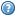 